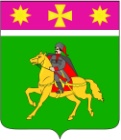 АДМИНИСТРАЦИЯПОЛТАВСКОГО СЕЛЬСКОГО ПОСЕЛЕНИЯКРАСНОАРМЕЙСКОГО РАЙОНАП О С Т А Н О В Л Е Н И Еот  06.06.2022г.                                                                                                   № 135станица ПолтавскаяО комиссии администрации Полтавского сельского поселения Красноармейского района для проведения конкурсного отборана получение грантов в форме субсидий для поддержки общественно полезных программ социально-ориентированных некоммерческих организацийВ соответствии с Бюджетным кодексом Российской Федерации, Федеральным законом от 6 октября 2003 года № 131 - ФЗ «Об общих принципах организации местного самоуправления в Российской Федерации», постановлением администрации Полтавского сельского поселения от 1 июня 2022 года № 127 «Об утверждении Порядка предоставления субсидий, в том числе грантов в форме субсидий, юридическим лицам, индивидуальным предпринимателям, а так же физическим лицам производителям товаров, работ, услуг» п о с т а н о в л я ю:1.Утвердить состав конкурсной комиссии администрации Полтавского сельского поселения Красноармейского района на получение грантов в форме субсидий для поддержки общественно полезных программ социально-ориентированных некоммерческих организаций (приложение).2. Контроль за выполнением настоящего постановления возложить на заместителя главы Полтавского сельского поселения Гористова В. А.3. Постановление вступает в законную силу со дня его подписания.Глава Полтавского сельского поселения Красноармейского района                                                                   В. А. Побожий СОСТАВкомиссии администрации Полтавского сельского поселения Красноармейского района для проведения конкурсного отборана получение грантов в форме субсидий для поддержки общественно полезных программ социально-ориентированных некоммерческих организаций Начальникорганизационного отдела администрации Полтавского сельского поселения Красноармейский район                                                                  А.И. БезворитняяПриложение УТВЕРЖДЕНпостановлением администрацииПолтавского сельского поселенияКрасноармейский районот  06.06.2022г.  № 135БезворитняяАнна Ивановна-начальник организационного отдела администрации Полтавского сельского поселения Красноармейский район, председатель комиссии;КулешоваЮлия Викторовна-начальник юридического отдела администрации Полтавского сельского поселения Красноармейский район, секретарь комиссии;Члены комиссии:Члены комиссии:Члены комиссии:АлексеенкоЕвгений Викторович-начальник отдела по торгам и закупкам для муниципальных нужд администрации Полтавского сельского поселения Красноармейский район;БелухинаАнна Андреевна-начальник отдела ЖКХ и благоустройства администрации Полтавского сельского поселения Красноармейский район;ГалушкоНаталья Витальевна-начальник финансового отдела, главный бухгалтер администрации Полтавского сельского поселения Красноармейский район;ЗубрильцевИван Евгеньевич-главный специалист по пожарной безопасности, потребительской сфере и ЛПХ администрации Полтавского сельского поселения Красноармейский район.СоколовскаяМария Александровна-начальник общего отдела администрации Полтавского сельского поселения Красноармейский район;СтепаненкоАлександр Владимирович-начальник отдела по доходам и управлению муниципальным имуществом администрации Полтавского сельского поселения Красноармейский район;